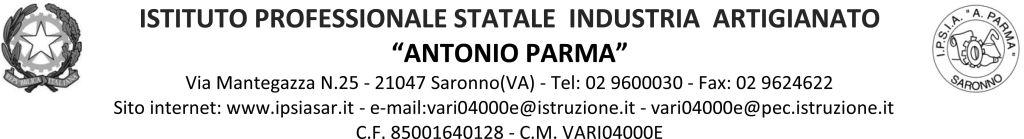 Circ. n. 088                                                                                                              Saronno, 03/11/2021A Docenti, Alunni, Genitori, Referenti di Educazione Civica delle classi quinteOGGETTO: incontri di Ed. Civica per le classi quinte su “Mercato e contratti del lavoro”	Visto il programma di Educazione Civica per il corrente anno scolastico, le classi quinte parteciperanno agli incontri sul tema in oggetto come da indicazioni in tabella. Guideranno il prof. Secondino e il sig. Carlo Uslenghi, Direttore Centro per l’Impiego di Saronno. I docenti in servizio collaborano alla riuscita degli incontri.                                                                                                            IL DIRIGENTE SCOLASTICO                                                                                                                   (Prof. Alberto Ranco)ClasseDataOrario SedeDocenti di sorveglianza5^AA8/11/2110.10 – 12.10Aula magnaSecondo l’orario5^AA22/11/218.10 – 10.10Aula magnaSecondo l’orario5^AA29/11/2110.10 – 12.10Aula magnaSecondo l’orario5^AC8/11/218.10 – 10.10Aula magnaSecondo l’orario5^AC22/11/2110.10 – 12.10Aula magnaSecondo l’orario5^AC29/11/218.10 – 10.10Aula magnaSecondo l’orario5^AS8/11/218.10 – 10.10Aula magnaSecondo l’orario5^AS22/11/2110.10 – 12.10Aula magnaSecondo l’orario5^AS29/11/218.10 – 10.10Aula magnaSecondo l’orario5^BA8/11/2110.10 – 12.10Aula magnaSecondo l’orario5^BA22/11/218.10 – 10.10Aula magnaSecondo l’orario5^BA29/11/2110.10 – 12.10Aula magnaSecondo l’orario5^BS8/11/218.10 – 10.10Aula magnaSecondo l’orario5^BS22/11/2110.10 – 12.10Aula magnaSecondo l’orario5^BS29/11/218.10 – 10.10Aula magnaSecondo l’orario5^CA8/11/2110.10 – 12.10Aula magnaSecondo l’orario5^CA22/11/218.10 – 10.10Aula magnaSecondo l’orario5^CA29/11/2110.10 – 12.10Aula magnaSecondo l’orario8/11/218.10 – 10.10Aula magnaSecondo l’orario5^CS22/11/2110.10 – 12.10Aula magnaSecondo l’orario29/11/218.10 – 10.10Aula magnaSecondo l’orario